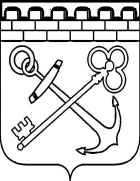 КОМИТЕТ ЛЕНИНГРАДСКОЙ ОБЛАСТИ ПО ТРАНСПОРТУПРИКАЗОб установлении межмуниципальных автобусных маршрутоврегулярных перевозок в Ленинградской области и признании утратившими силу отдельных приказов управления Ленинградской области по транспортуВ соответствии с пунктом 2.16 Положения о Комитете Ленинградской области по транспорту, утвержденного постановлением Правительства Ленинградской области от 09 ноября 2020 года №726 «О переименовании управления Ленинградской области по транспорту, об утверждении Положения о Комитете Ленинградской области по транспорту и признании утратившими силу отдельных постановлений Правительства Ленинградской области», приказываю:1. Установить межмуниципальные автобусные маршруты регулярных перевозок в Ленинградской области согласно приложению 1 к настоящему приказу.2. Признать утратившими силу: приказ управления Ленинградской области по транспорту от 4 апреля 2017 № 18 «Об установлении межмуниципальных автобусных маршрутов регулярных перевозок в Ленинградской области»»приказ управления Ленинградской области по транспорту от 18 декабря 2018 № 34 «О внесении изменений в приказ управления Ленинградской области по транспорту от 4 апреля 2017 года № 18 "Об установлении межмуниципальных автобусных маршрутов регулярных перевозок в Ленинградской области»;приказ управления Ленинградской области по транспорту от 26 августа 2019 № 22 «О внесении изменений в приказ управления Ленинградской области по транспорту от 4 апреля 2017 года № 18 "Об установлении межмуниципальных автобусных маршрутов регулярных перевозок в Ленинградской области»;приказ управления Ленинградской области по транспорту от 15 ноября 2019 № 31«О внесении изменений в отдельные нормативные правовые акты управления Ленинградской области по транспорту»приказ управления Ленинградской области по транспорту от 16 января 2020 № 1 «О внесении изменений в приказ управления Ленинградской области по транспорту от 4 апреля 2017 года № 18 «Об установлении межмуниципальных автобусных маршрутов регулярных перевозок в Ленинградской области»;приказ управления Ленинградской области по транспорту от 14 июля 2020 № 26 «О внесении изменений в приказ управления Ленинградской области по транспорту от 4 апреля 2017 года № 18 «Об установлении межмуниципальных маршрутов регулярных перевозок в Ленинградской области»;приказ управления Ленинградской области по транспорту от 24 октября 2019 № 25 «О внесении изменений в отдельные нормативные правовые акты управления Ленинградской области по транспорту».3. Контроль за исполнением настоящего приказа оставляю за собой.Председатель Комитета	М.С. Присяжнюкот «___»__________ 2021 года                              № _____